Rainer der 1.Jahr der Königsehre: 2007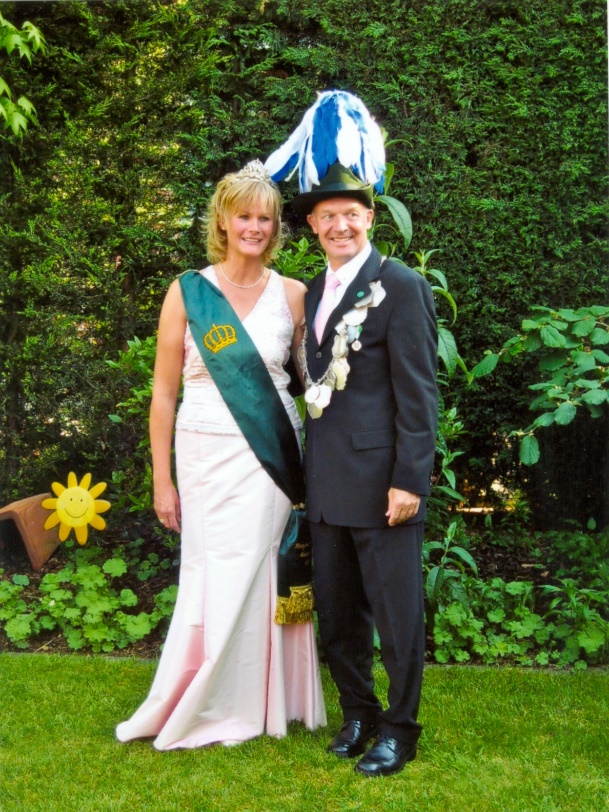 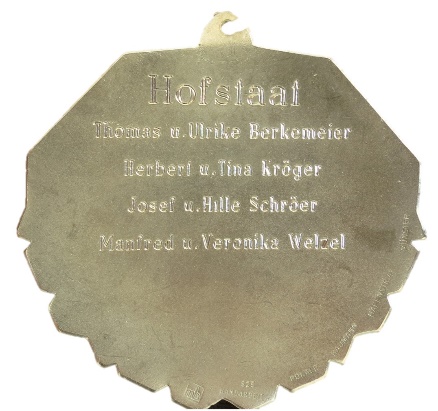 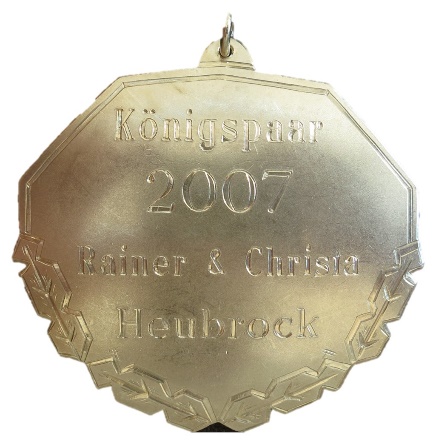 König: Rainer Heubrock & Christa Heubrock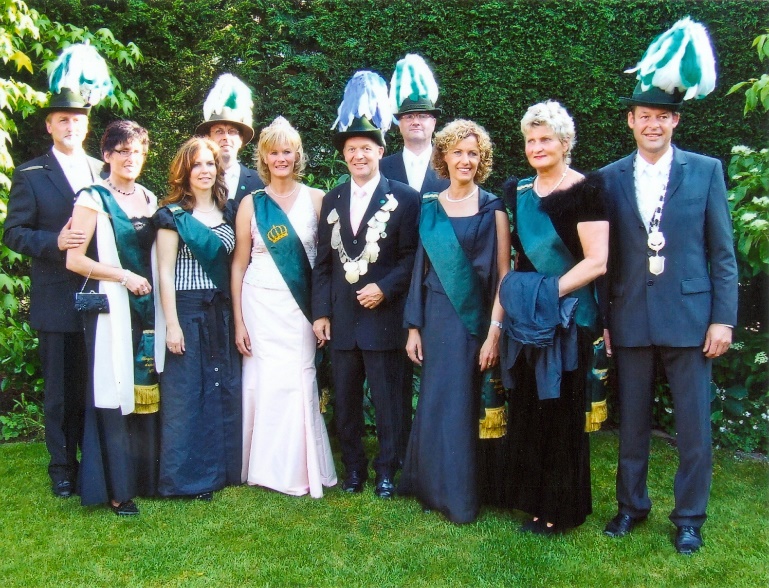 Hofstaat:Thomas & Ulli Berkemeier, Vroni & Manfred Welzel,Tina & Herbert Kröger, Hille & Josef SchröerEinladung:   Einladung 2008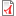 